Инструкция по работе с Журналом1. Нажмите на вкладку «Журналы»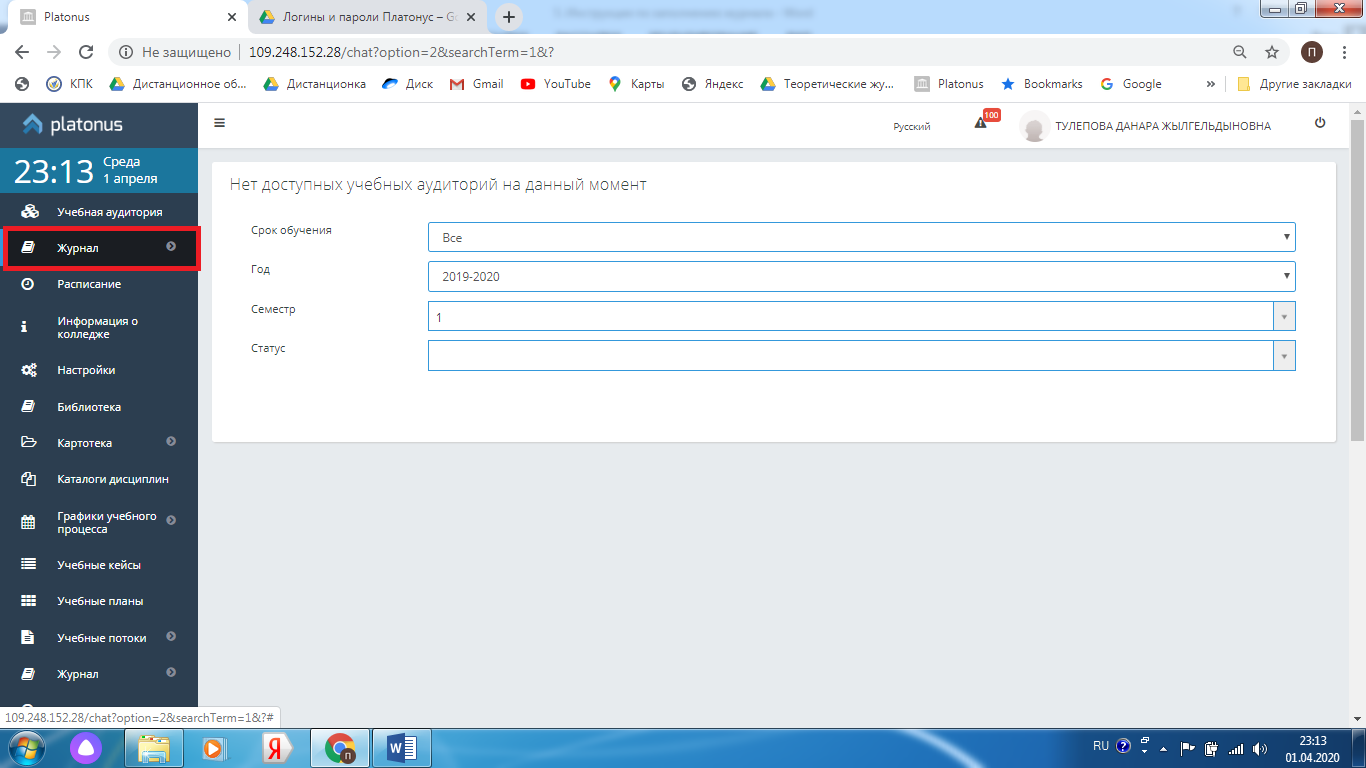 2. Появится окно «Список групп» - все группы, где вы проводите занятия.3. Чтобы выбрать нужный журнал, для этого необходимо нажать на группу нужной дисциплины. Например: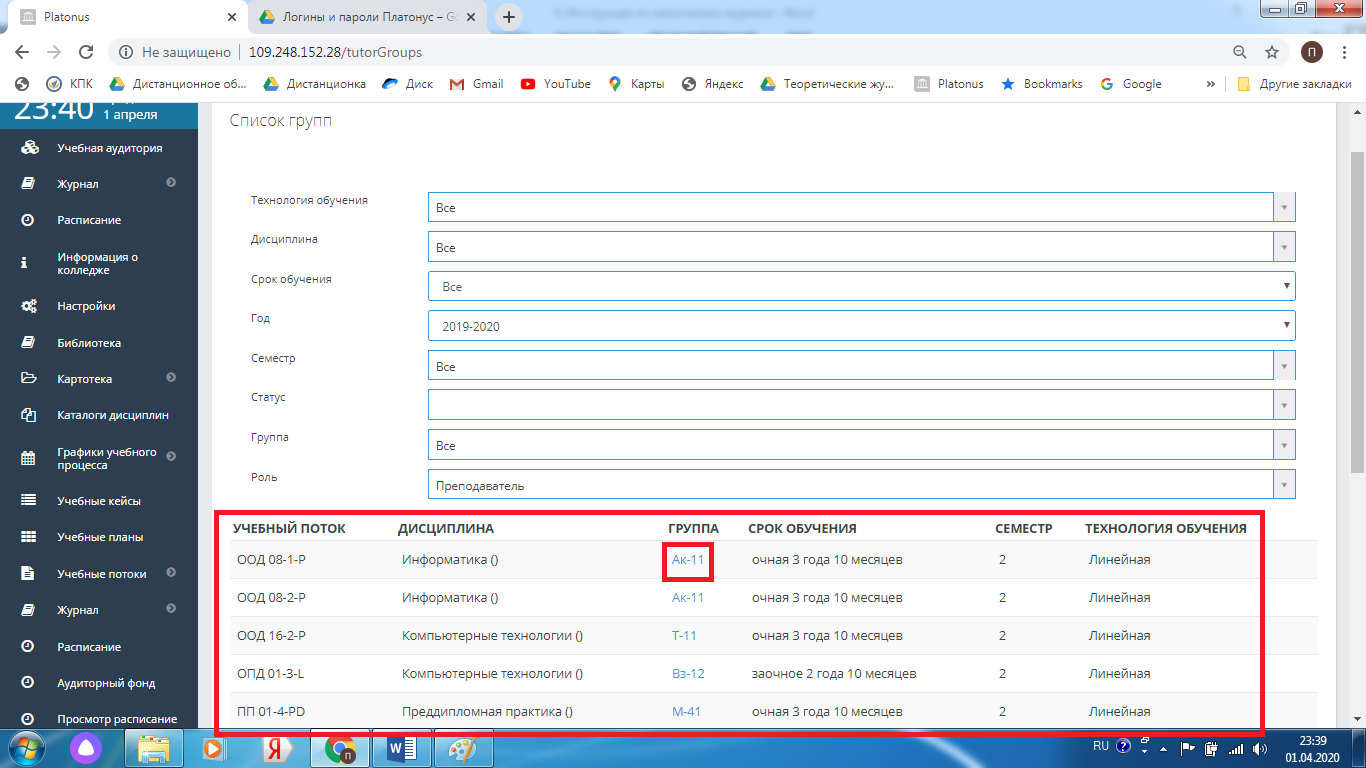 4. В появившемся окне вы увидите код дисциплины и все данные журнала:Вкладка Итоговые оценки – выставляются в конце семестраВкладка ООД 08-1-Р (70) – журнал текущих оценокВкладка Промежуточный контроль 1 – рубежный контроль (январь-февраль)Вкладка Промежуточный контроль 2 – рубежный контроль (март-апрель)Вкладка Зачет – выставляется оценка по зачету.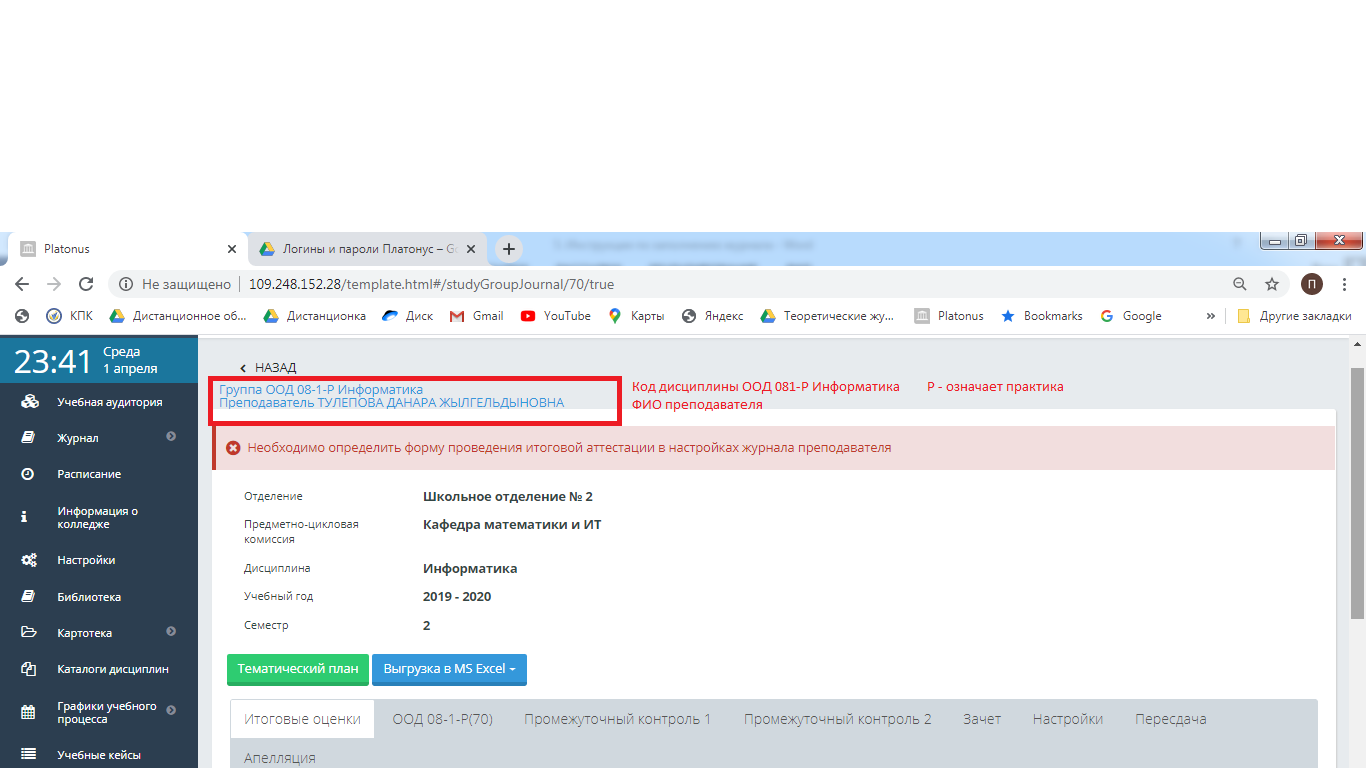 5. Для заполнения текущих оценок необходимо нажать на вкладку ООД 08-1-Р(70) - это код дисциплины (у каждой дисциплины и преподавателя он свой уникальный)и выбрать год (2020 год), после чего отобразятся ваши даты по расписанию. 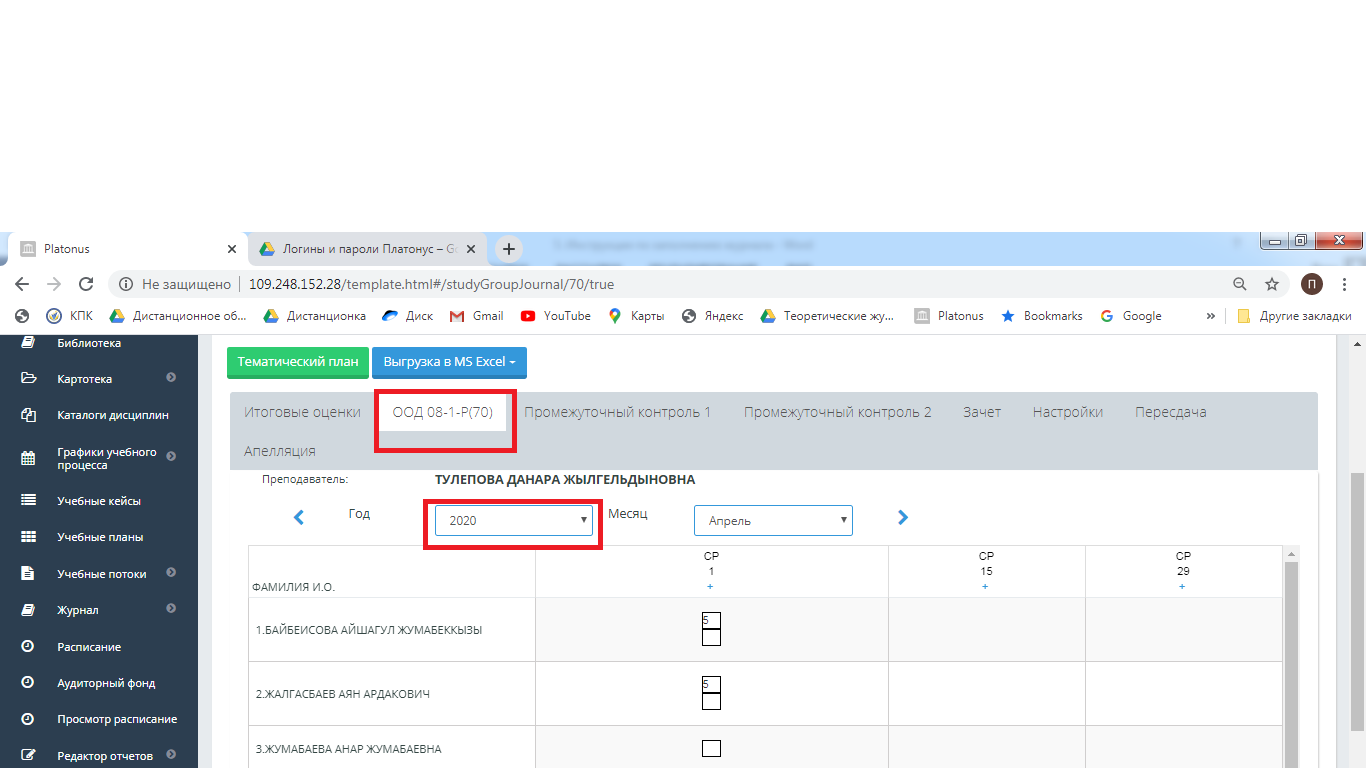 6. После вам необходимо нажать на знак «+» наведя на знак, появится подсказка о добавление темы из тематического плана на определенную дату. 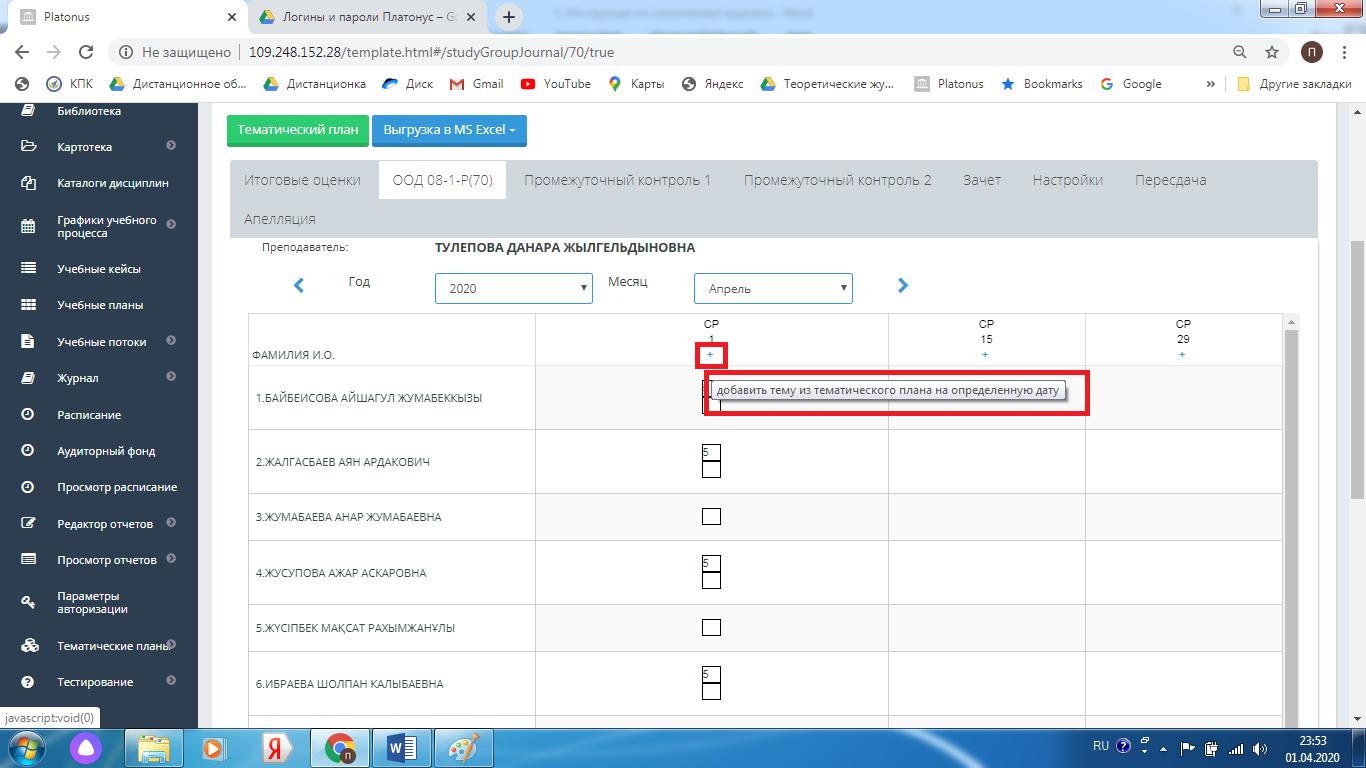 7. Выбираю тему и нажимаю кнопку «Сохранить». 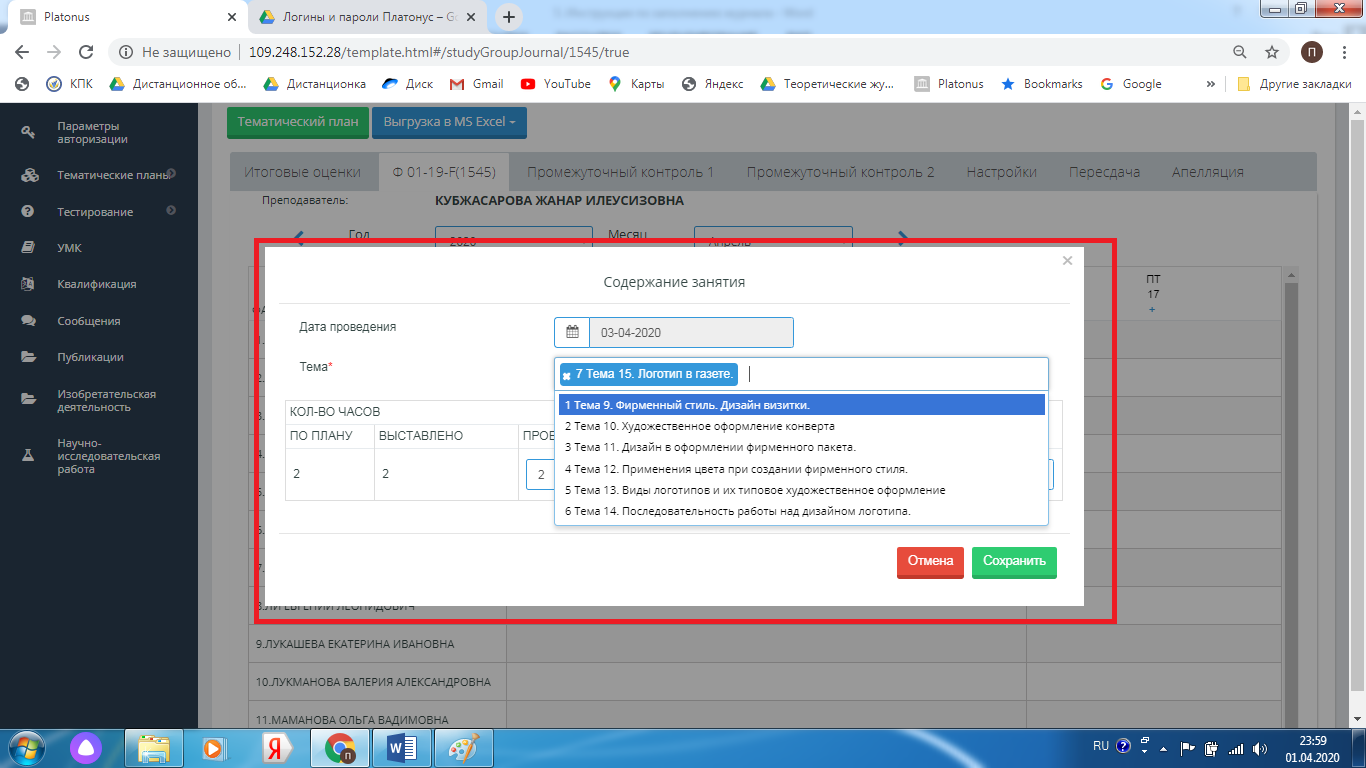 8. После вам необходимо выставить оценки студентам за устный опрос, выполнения дополнительного задания и т.д. и нажать на кнопку «Выставить оценку».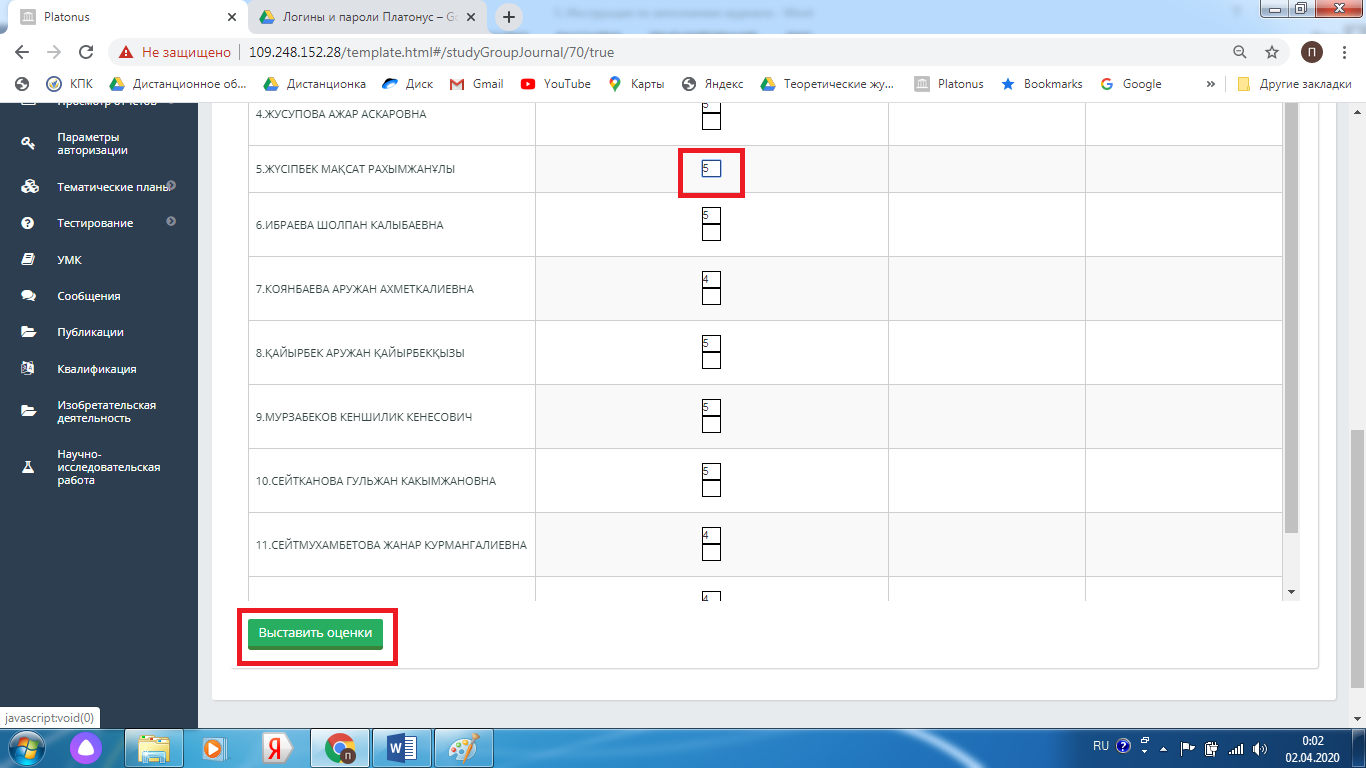 Примечание: для заполнения журнала, оценки выставляются не только по полученных от студентов заданий, но и за устный опрос, творческую работу, дополнительную работу и т.д. Также желательно написать комментарий за оценку студенту.Образец как выглядит оценка у вашего студента. 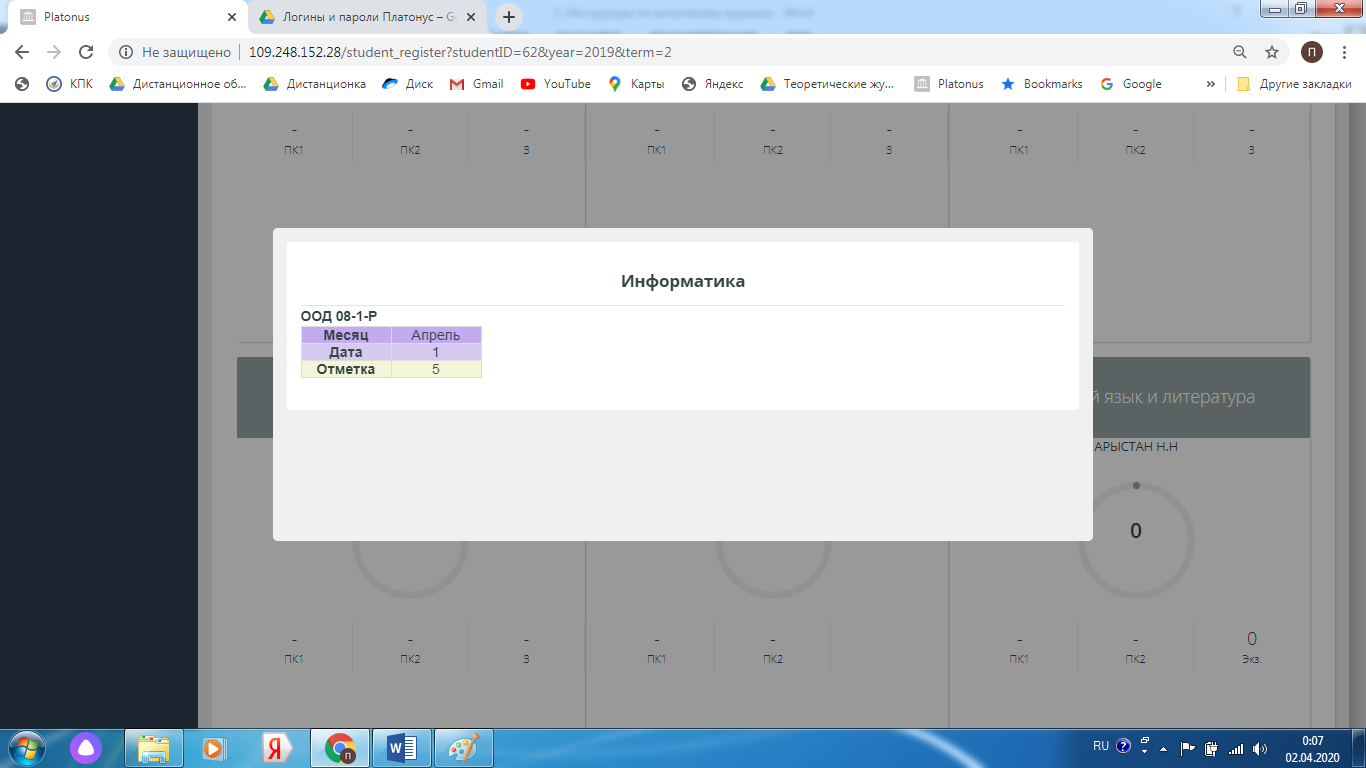 